おだわられもんラボ2024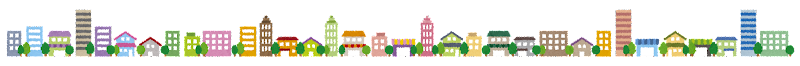 　　　「ローリエ（月桂樹）のミニスワッグ作り」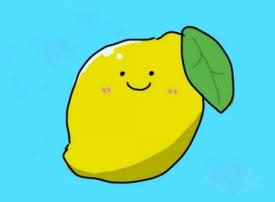 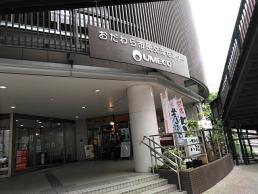 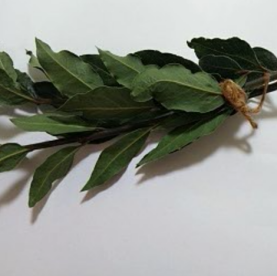 農薬・化学肥料不使用の小田原産のローリエ（月桂樹）を使ってミニスワッグを作ります。枝を束ねて、玉ねぎ染めの麻ひもで括り付けだけ。おうちの壁に留めたり、ひもでつるしたり。壁に立てかけて飾っても。金運アップの植物だとか？葉っぱは煮込み料理を美味しくしてくれます。使い方は色々。お楽しみください。　　  開催日時：2024年５月１２日（日）10:30～14:30　 　  場 所：おだわら市民交流センターUMECO活動エリア窓際（栄町1-1-27）※飲食はできません　　　　　　　　　　 ワークショップ材料費：５00円（税込）※当日お支払い　その他：①水蒸気蒸留などおだわられもんラボの説明（2分）　②ローリエのミニスワッグ作り（約1０分）予約はいりませんが、定員10人で、材料がなくなり次第終了。　　　　　　　　おだわられもんラボの詳細はこちら　↓　Instagram　ホームページ　　　　（2024.４.2２作成）　　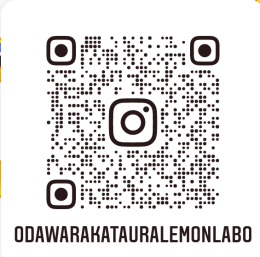 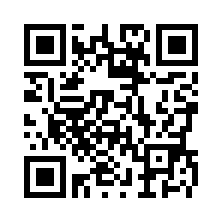 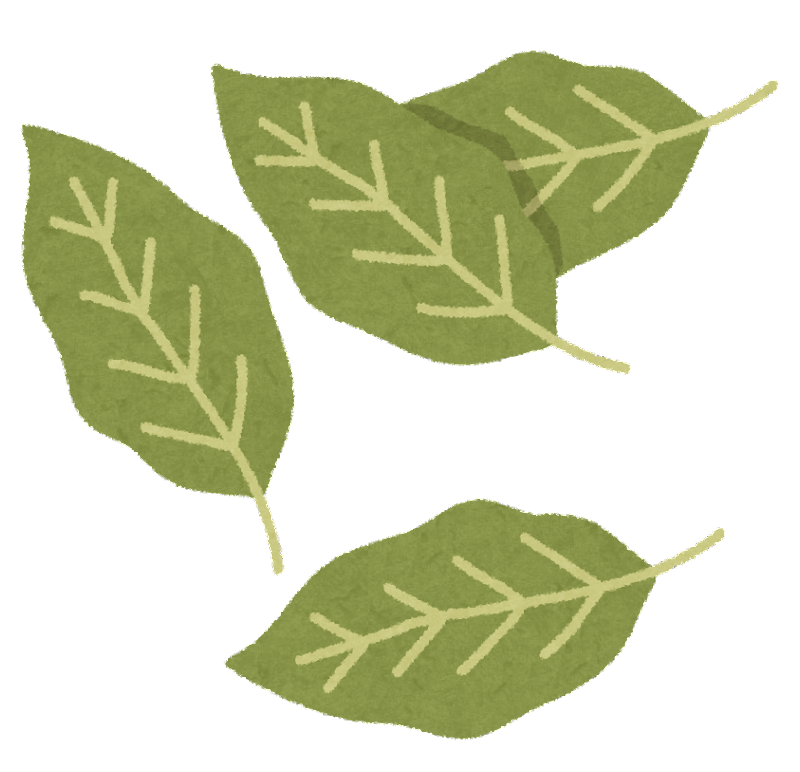 